	บันทึกข้อความ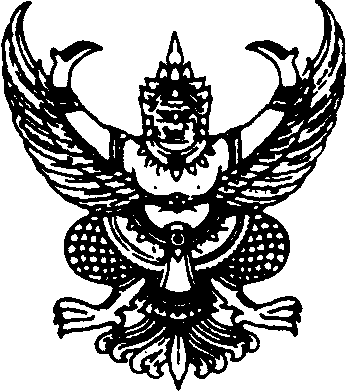 ส่วนราชการ   โรงเรียนเตรียมอุดมศึกษาพัฒนาการ  รัชดาที่   ...............................................	วันที่     กรกฎาคม 2558เรื่อง     ขอเสนอรายชื่อนักเรียนที่มีคุณสมบัติครบเพื่อขอรับทุนปัจจัยพื้นฐานฯ  ภาคเรียนที่ 1/2558เรียน    ผู้อำนวยการโรงเรียนเตรียมอุดมศึกษาพัฒนาการ รัชดาข้าพเจ้า ....................................... และ..........................................  ครูที่ปรึกษาชั้นมัธยมศึกษาปีที่ ..../...    ได้พิจารณาคุณสมบัติของนักเรียนชั้นมัธยมศึกษาปีที่ ..../.... เรียบร้อยแล้ว  เห็นว่ามีนักเรียนที่มีคุณสมบัติครบถ้วนและเหมาะสมที่จะได้รับทุนปัจจัยพื้นฐานฯ  จำนวน ....... คน  มีรายชื่อ  ดังนี้จึงเรียนมาเพื่อโปรดพิจารณา.……………………………………………………………………………................................................................................... (นายเลิศศิลป์  รัตนมุสิก)ผู้อำนวยการโรงเรียนเตรียมอุดมศึกษาพัฒนาการ รัชดา....../........./.........ที่ชื่อ – สกุลเลขที่หมายเลขบัญชีธนาคารออมสิน12345678910(....................................................)ครูที่ปรึกษาชั้นมัธยมศึกษาปีที่.../....(....................................................)ครูที่ปรึกษาชั้นมัธยมศึกษาปีที่.../....เรียน ผู้อำนวยการโรงเรียนเตรียมอุดมศึกพัฒนาการ รัชดา       ชั้นมัธยมศึกษาปีที่..../....  เสนอรายชื่อนักเรียนทุนปัจจัยพื้นฐานฯ   เพื่อโปรดพิจารณา  (นางอุราวรรณ  ตั้งโสภณ)    หัวหน้างานแนะแนว      ....../........./.........เรียน ผู้อำนวยการโรงเรียนเตรียมอุดมศึกพัฒนาการ รัชดา...........................................................................................................................................................................................................................      (นางขวัญตา  ปฏิเวธวิทูร)ปฏิบัติหน้าที่แทนรองผู้อำนวยการกลุ่มบริหารวิชาการ....../........./.........